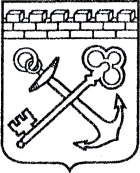 АДМИНИСТРАЦИЯ ЛЕНИНГРАДСКОЙ ОБЛАСТИКОМИТЕТ ПО КУЛЬТУРЕ ЛЕНИНГРАДСКОЙ ОБЛАСТИПРИКАЗ       «___»____________2020 г.                                                              №_______________                                                                                                                 Санкт-ПетербургОб установлении зон охраны объекта культурного наследия федерального значения «Здание цеха, где 14 мая 1932 г. был выпущен первый советский алюминий в  промышленном масштабе», расположенного по адресу: Ленинградская обл., Волховский  муниципальный   район,   г. Волхов, Кировский проспект, 20, и утверждении требований  к градостроительным регламентам в границах данной зоныВ соответствии со статьей 34 Федерального закона от 25 июня 2002 года          № 73-ФЗ «Об объектах культурного наследия (памятниках истории и культуры) народов Российской Федерации», постановлением Правительства Российской Федерации от 12 сентября 2015 года № 972 «Об утверждении Положения о зонах охраны объектов культурного наследия (памятников истории и культуры) народов Российской Федерации и о признании утратившими силу отдельных положений нормативных правовых актов Правительства Российской Федерации», законом Ленинградской области от 25 декабря 2015 года № 140-ОЗ «О государственной охране, сохранении, использовании и популяризации объектов культурного наследия (памятников истории и культуры) народов Российской Федерации, расположенных на территории Ленинградской области», подпункта 2.2 Положения                        о комитете по культуре Ленинградской области, утвержденного постановлением Правительства Ленинградской области от 24 октября 2017 года № 431, на  основании   проекта границ  зон   охраны   объекта культурного  наследия  федерального  значения  «Здание цеха, где 14 мая 1932 г. был выпущен первый советский алюминий в промышленном масштабе», расположенного  по   адресу: Ленинградская область, Волховский муниципальный район, г. Волхов, Кировский проспект, д. 20 (далее – Объект), положительного заключения государственной историко-культурной экспертизы, выполненной аттестованными Министерством культуры Российской Федерации экспертами: Кувшинниковым В.М. (Приказ МК РФ № 1998 от 19.11.2018), Лебедевой Г.П. (Приказ МК РФ №1772   от 11.10.2018), Гуляевым В.Ф. (Приказ  МК РФ №1632 от 14.07.2016) в период с 19.11.2018 по 26.12.2018, приказываю:1.  Установить границы зон охраны  Объекта  согласно приложению 1 к настоящему приказу.2. Утвердить  режимы использования земель и требования к градостроительным регламентам в границах зон охраны Объекта,  согласно приложению 2 к настоящему приказу.3. Департаменту государственной охраны, сохранения и использования объектов культурного наследия комитета по культуре Ленинградской области: - обеспечить внесение соответствующих сведений в единый государственный реестр объектов культурного наследия (памятников истории и культуры) народов Российской Федерации;- разместить информацию об утвержденных границах зонах охраны, режимах использования земель и требованиях к градостроительным регламентам в границах данной зоны в федеральной государственной информационной системе территориального планирования, а также направить в федеральный орган исполнительной власти, уполномоченный в области государственной регистрации прав на недвижимое имущество и сделок с ним, государственного кадастрового учета недвижимого имущества, ведения государственного кадастра недвижимости. 4.  Убытки лицам, указанным в пункте 2 статьи 57.1 Земельного кодекса Российской Федерации, возмещаются в срок, установленный частью 11 статьи 57.1 Земельного кодекса Российской Федерации.5.  Убытки лицам, указанным в пункте 2 статьи 57.1 Земельного кодекса Российской Федерации, возмещаются органом, указанным в пункте 3 части 8 статьи 57.1 Земельного кодекса Российской Федерации.6.   Контроль за исполнением настоящего приказа возложить на заместителя председателя - начальника департамента государственной охраны, сохранения                   и использования объектов культурного наследия комитета по культуре Ленинградской области. 7.   Настоящий приказ вступает в силу со дня его официального опубликования.Председатель комитета                                                                                          В.О. ЦойПриложение №1к приказу комитета по культуреЛенинградской области от «____» _____________ 2020 г. № __________________________Границы зон охраны объекта культурного наследия федерального значения «Здание цеха, где 14 мая 1932 г. был выпущен первый советский алюминий в промышленном масштабе», расположенного по адресу: Ленинградская обл., Волховский муниципальный  район, г. Волхов, Кировский проспект, 20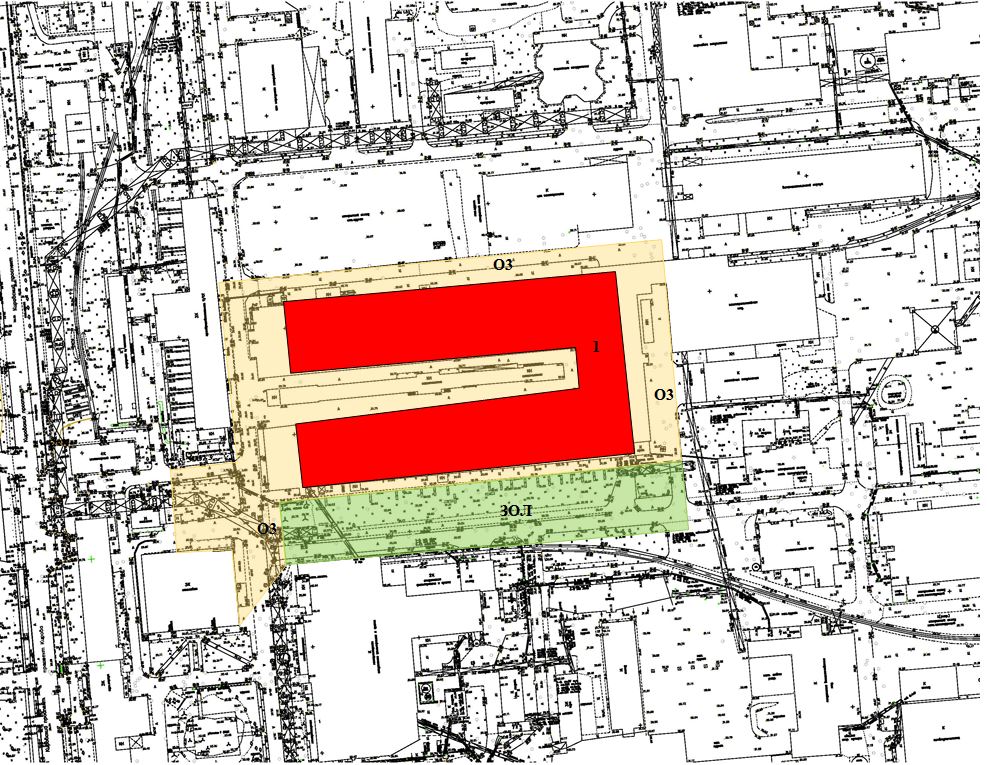 Схема характерных (поворотных) точек плана границ охранной зоны  (ОЗ)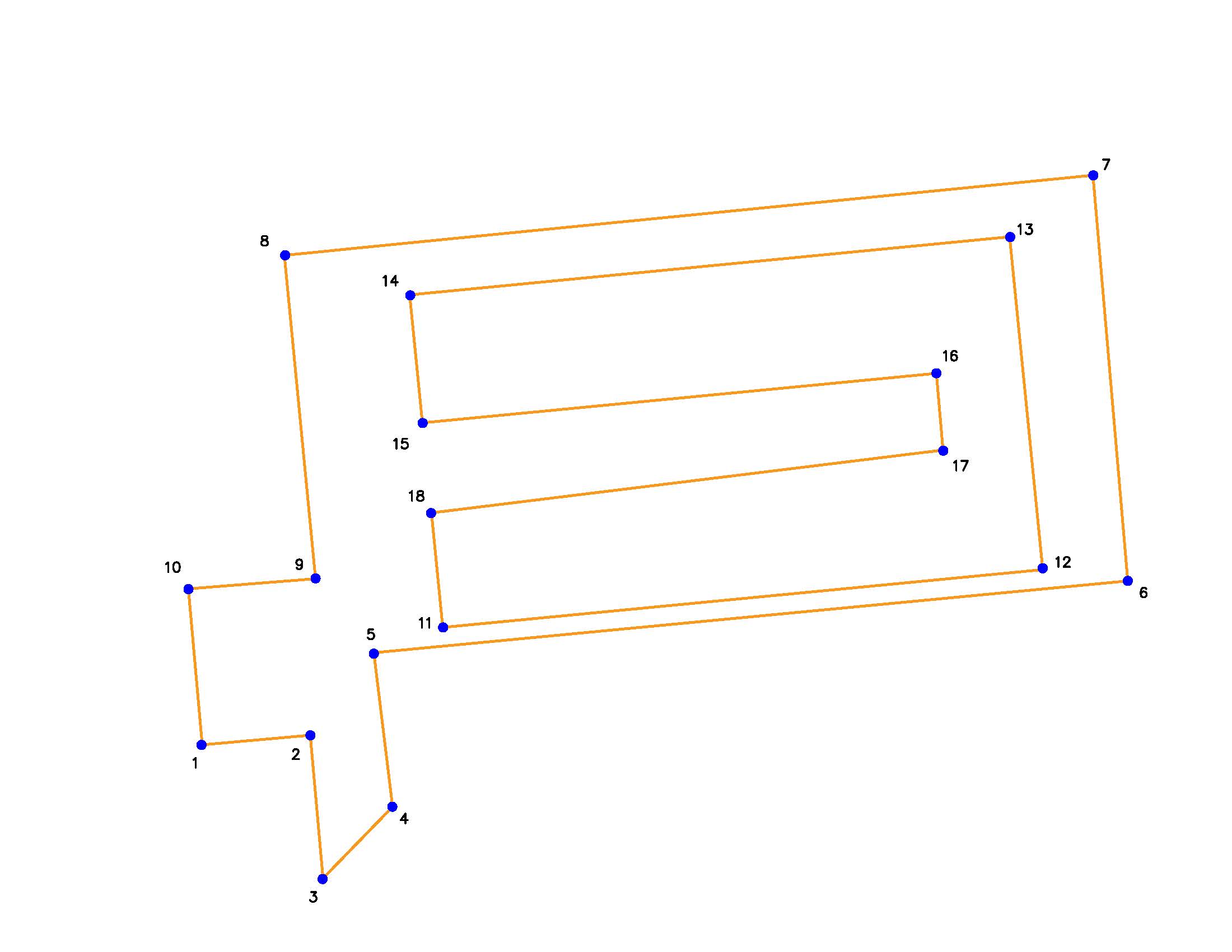                   - граница охранной зоны (ОЗ)    1 - номера характерных (поворотных) точекТаблица координат характерных (поворотных) точек плана границ охранной зоны (ОЗ)Схема характерных (поворотных) точек плана границ зоны охраняемого природного ландшафта (ЗОЛ) 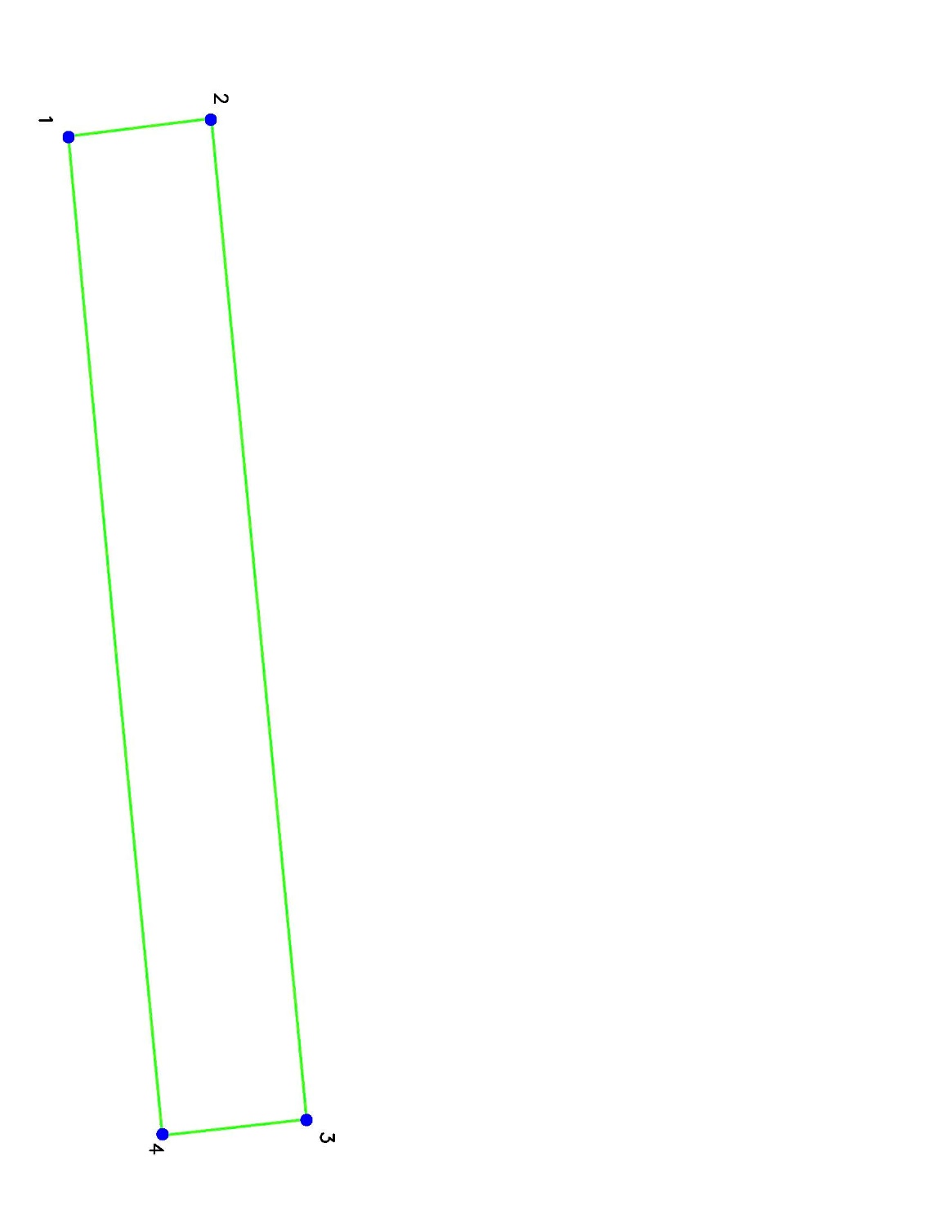                   - граница зоны охраняемого природного ландшафта (ЗОЛ)    1 - номера характерных (поворотных) точекТаблица координат характерных (поворотных) точек плана границ зоны охраняемого природного ландшафта (ЗОЛ)Приложение №2к приказу комитета по культуреЛенинградской области от «____» _____________ 2020 г. № __________________________Режимы использования земель и требования к градостроительным регламентам в границах зон охраны объекта культурного наследия федерального значения «Здание цеха, где 14 мая 1932 г. был выпущен первый советский алюминий в промышленном масштабе», расположенного по адресу: Ленинградская область, Волховский муниципальный район, г. Волхов, Кировский проспект, 20 Режим использования земель и требования к градостроительным регламентам в границах охранной зоны (ОЗ).Разрешается:а) проведение работ по сохранению и регенерации историко-градостроительной и природной среды объекта культурного наследия, в том числе реставрация               и ремонт исторических зданий и сооруженийб) сохранение беспрепятственного зрительного восприятия объемно-пространственной композиции объекта культурного наследия;в) озеленение территории, сохранение насаждений традиционных пород, формирующих ландшафт; проведение санитарных рубок древесно-кустарниковой растительности; проведение мероприятий, направленных на сохранение                     и восстановление элементов историко-природного ландшафта, сохранение характерных особенностей ландшафта, основных секторов обзора; соблюдение требований в области охраны окружающей среды, необходимых для обеспечения сохранности объекта культурного наследия в его историческом и ландшафтном окружении, а также охраняемого природного ландшафта;г) проведение археологических полевых работ;д) снос диссонирующих объектов, по своим параметрам и архитектурному решению, противоречащих характеристикам исторической среды;е) благоустройство, ремонт, реконструкция и устройство инженерных сетей при наличии инженерно-геологических исследований, подтверждающих отсутствие негативного влияния этих сооружений на объект культурного наследия                               и окружающую застройку, ремонт, реконструкция и устройство дорог, наружного освещения, установка малых архитектурных форм, оборудования, предназначенного для санитарного содержания территории.ж) размещение малогабаритных рекламных конструкций (сити-формат,           панель-кронштейны и штендеры);з) размещение информационных конструкций.Запрещается:а) строительство объектов капитального строительства;б) размещение рекламных конструкций, за исключением малогабаритных рекламных конструкций (сити-формат, панель-кронштейны и штендеры),                 на территориях открытых пространств, размещение рекламных конструкций            на крышах;в) сплошные рубки деревьев (кроме самосевных).Режим использования земель и требования к градостроительным регламентам в границах зоны охраняемого природного ландшафта (ЗОЛ).Разрешается:а) сохранение качества окружающей среды, необходимого для обеспечения сохранности и восстановления (регенерации) охраняемого природного ландшафтаб) регенерация историко-градостроительной среды;в) сохранение беспрепятственного зрительного восприятия объемно-пространственной композиции объекта культурного наследия;г) озеленение территории, сохранение насаждений традиционных пород, формирующих ландшафт; проведение санитарных рубок древесно-кустарниковой растительности; проведение мероприятий, направленных на сохранение                     и восстановление элементов историко-природного ландшафта, сохранение характерных особенностей ландшафта, основных секторов обзора; соблюдение требований в области охраны окружающей среды, необходимых для обеспечения сохранности объекта культурного наследия в его историческом и ландшафтном окружении, а также охраняемого природного ландшафта;д) проведение археологических полевых работ;е) снос диссонирующих объектов, по своим параметрам и архитектурному решению, противоречащих характеристикам историко-градостроительной              или природной среды;ж) благоустройство, ремонт, реконструкция и устройство инженерных сетей при наличии инженерно-геологических исследований, подтверждающих отсутствие негативного влияния этих сооружений на объект культурного наследия                       и окружающую застройку, ремонт, реконструкция и устройство дорог, наружного освещения, установка малых архитектурных форм, оборудования, предназначенного для санитарного содержания территории;з) размещение малогабаритных рекламных конструкций (сити-формат,                 панель-кронштейны и штендеры)и) размещение информационных конструкций.Запрещается:а) строительство капитальных зданий и сооружений, за исключением воссоздания утраченных объектов культурного наследия, выявленных объектов культурного наследия, исторических зданий, регенерации историко-градостроительной или природной среды объекта культурного наследия;б) изменение высотных отметок рельефав) сплошные рубки деревьев (кроме самосевных);г) размещение рекламных конструкций, за исключением малогабаритных рекламных конструкций (сити-формат, панель-кронштейны и штендеры),                 на территориях открытых пространств, размещение рекламных конструкций            на крышах.Согласовано:Заместитель председателя - начальник департамента государственной охраны, сохранения и использования объектов культурного наследия комитета по культуре Ленинградской области____________________________ А.Н. КарловЗаместитель начальника департамента государственной охраны, сохранения и использования объектов культурного наследия комитета по культуре Ленинградской области____________________________ Г.Е. ЛазареваНачальник отдела по осуществлению полномочий Российской Федерации  департамента государственной охраны, сохранения и использования объектов культурного наследия комитета по культуре Ленинградской области_____________________________ Н.П. БольшаковаКонсультант сектора судебного и административного производства комитета по культуре Ленинградской области____________________________ И.Н. КовальОзнакомлен: Заместитель председателя - начальник департамента государственной охраны, сохранения и использования объектов культурного наследия комитета по культуре Ленинградской области____________________________ А.Н. КарловНачальник отдела взаимодействия с муниципальными образованиями, информатизации                           и организационной работы комитета по культуре Ленинградской области_____________________________ Т.П. ПавловаВедущий специалист отдела по осуществлению полномочий Российской Федерации в сфере объектов культурного наследия департамента государственной охраны, сохранения                                  и использования  объектов культурного наследия комитета по культуре Ленинградской области  ____________________________ Ю.Ю. Назаренко        Подготовлено:Ведущий специалист отдела по осуществлению полномочий Российской Федерации в сфере объектов культурного наследия департамента государственной охраны, сохранения                                  и использования  объектов культурного наследия комитета по культуре Ленинградской области  ____________________________ Ю.Ю. Назаренко        Условные обозначенияЭкспликация               - объект культурного наследия федерального значения                   - границы территории объекта культурного наследия-           - план границы охранной зоны (ОЗ)             - план границы зоны охраняемого природного ландшафта (ЗОЛ) 1.Объект культурного наследия федерального значения «Здание цеха, где 14 мая 1932 г. был выпущен первый советский алюминий в промышленном масштабе», расположенный по адресу: Ленинградская обл., Волховский район, г. Волхов, пр. Кировский, д. 20Номер характерной (поворотной) точкиКоординаты поворотных точек в МСК - 47 (м)Координаты поворотных точек в МСК - 47 (м)Номер характерной (поворотной) точкиХY12312328552,00434055,2322328579,85434057,7132328583,13434020,8342328601,07434039,2752328596,22434078,9862328790,56434097,4872328781,59434202,0582328573,16434181,4392328581,20434098,05102328548,42434095,45112328614,00434085,50122328768,65434100,40132328760,11434186,19142328605,46434171,22152328608,75434138,24162328741,23434150,99172328742,93434131,21182328611,08434115,04Номер характерной (поворотной) точкиКоординаты поворотных точек в МСК - 47 (м)Координаты поворотных точек в МСК - 47 (м)Номер характерной (поворотной) точкиХY12312328599,61434051,2022328596,22434078,9832328790,56434097,4842328793,65434068,95